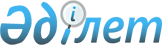 О создании архитектурно-градостроительного Совета области
					
			Утративший силу
			
			
		
					Постановление акима Атырауской области от 12 ноября 2002 года N 272. Зарегистрировано управлением юстиции Атырауской области 13 декабря 2002 года N 1220. Не подлежит гос.регистрации - письмо ДЮ Атырауской области N 3-2185/06 от 23.05.2006 г. Утратило силу - постановлением Атырауского областного  акимата от 2009.03.27. N 62
      


Сноска. Утратило силу - постановлением Атырауского областного  акимата от 2009.03.27. N 62





      






 Извлечение из письма N 3-2185/06 от 23 мая 2006г.





 




       "Согласно заключения, проведенной повторной юридической экспертизы 




департаментом юстиции Атырауской области и письма ДРНПА Министерства 




юстиции Республики Казахстан от 31 марта 2006 года N 44-2-1/и623 




направляется список ранее зарегистрированных нормативно-правовых актов, не 




отвечающие требованиям статьи 38 Закона "Республики Казахстан "О 




нормативных правовых актах", и, следовательно, не подлежащие государственной регистрации для внесения соответствующей записи в Базу 




Данных "Закон" 






      Приложение на 2 листах.





      Начальник ДЮ






      ... 






      11) Постановление акима Атырауской области от 12 ноября 2002






года N 272 "О создании архитектурно-градостроительного Совета области" (Зарегистрировано Управлением юстиции Атырауской области 13 декабря 2002 года N 1220.)






      ...



      Для рассмотрения основных вопросов архитектуры и градостроительства, оценки качества архитектурно-строительной документации проектов зданий, сооружений, контроля соответствия отводимых участков функциональному назначению объектов акимат области постановляет: 




      1. Создать областной архитектурно-градостроительный Совет.




      2. Утвердить положение об архитектурно-градостроительном Совете области (прилагается).




      3. Считать утратившим силу решение акима области от 18 июня 2001 г. N 225 "О создании архитектурно-градостроительного Совета области". 




      4. Контроль за исполнением настоящего постановления возложить на Нокина С.К. - заместителя акима области. 


    Аким области 





                                        Утверждено           



                                постановлением акимата области



                                    N 272 от 12 ноября 2002 г. 



      Положение






Об архитектурно-градостроительном Совете области





 



          1. Общие положения 






      1. Совет осуществляет свою деятельность под руководством акима области и Департамента архитектуры, градостроительства и строительства. 


<*>






     Сноска: В пункт 1 внесено изменение - постановлением областного акимата от 28 февраля 2005 года 


 N 81 


 .






      2. Совет в своей творческо-производственной деятельности руководствуется действующим законодательством Республики Казахстан и настоящим Положением. 




      3. В составе Совета могут быть члены творческих Союзов Республики Казахстан, а также профессиональные градостроители, архитекторы, дизайнеры, художники, инженеры и специалисты, привлечение которых необходимо в процессе работы. 





 



      2. Задачи Совета 






      4. Основными задачами Совета являются: 



      1) проведение единой градостроительной политики при проектировании; 



      2) внедрение новой технологии и компьютеризация производства;



      3) повышение технического уровня проектных работ; 



      4) повышение квалификации и внедрение передового опыта в архитектурно-градостроительную деятельность; 



                         3. Права Совета 






      5. Совет в пределах своей компетенции имеет право: 



      1) рассматривать, согласовывать и утверждать эскизные проекты застройки микрорайонов, районов, архитектурно-градостроительных узлов, градостроительные программы;  



      2) осуществлять контроль за исполнением решений принятых архитектурно-градостроительным Советом; 



      3) запрашивать необходимую информацию от местных исполнительных и иных государственных органов; 



      4) вносить предложения и рекомендации по решению cоциально-демографических проблем;



      5) принимать соответствующие решения по рассматриваемым вопросам, которые носят рекомендательный характер;



      6) приглашать на свои заседания специалистов, отечественных и иностранных консультантов;



      7) оказывать консультации юридическим, физическим лицам по вопросам градостроительства, архитектуры и дизайна. 

                    


       4. Организация работы






      6. Состав Совета решением акима области представляется на утверждение областного маслихата. 




      7. Организационная структура: 



      1) председатель Совета;



      2) заместители председателя Совета; 



      3) члены Совета;




      8. Председатель Совета руководит его деятельностью, работает в контакте с соответствующими органами, распределяет задания между членами Совета и обеспечивает систематический контроль за их выполнением. Во время отсутствия председателя Совета, его функции выполняет один из заместителей.  




      9. Заседания Совета проводятся по мере необходимости при наличии не менее половины его членов.




      10. Решения Совета оформляются протоколом. 

					© 2012. РГП на ПХВ «Институт законодательства и правовой информации Республики Казахстан» Министерства юстиции Республики Казахстан
				